Домашняя работа учени____ 7___ класса____________________________________СИЛА АРХИМЕДАЗадание 1.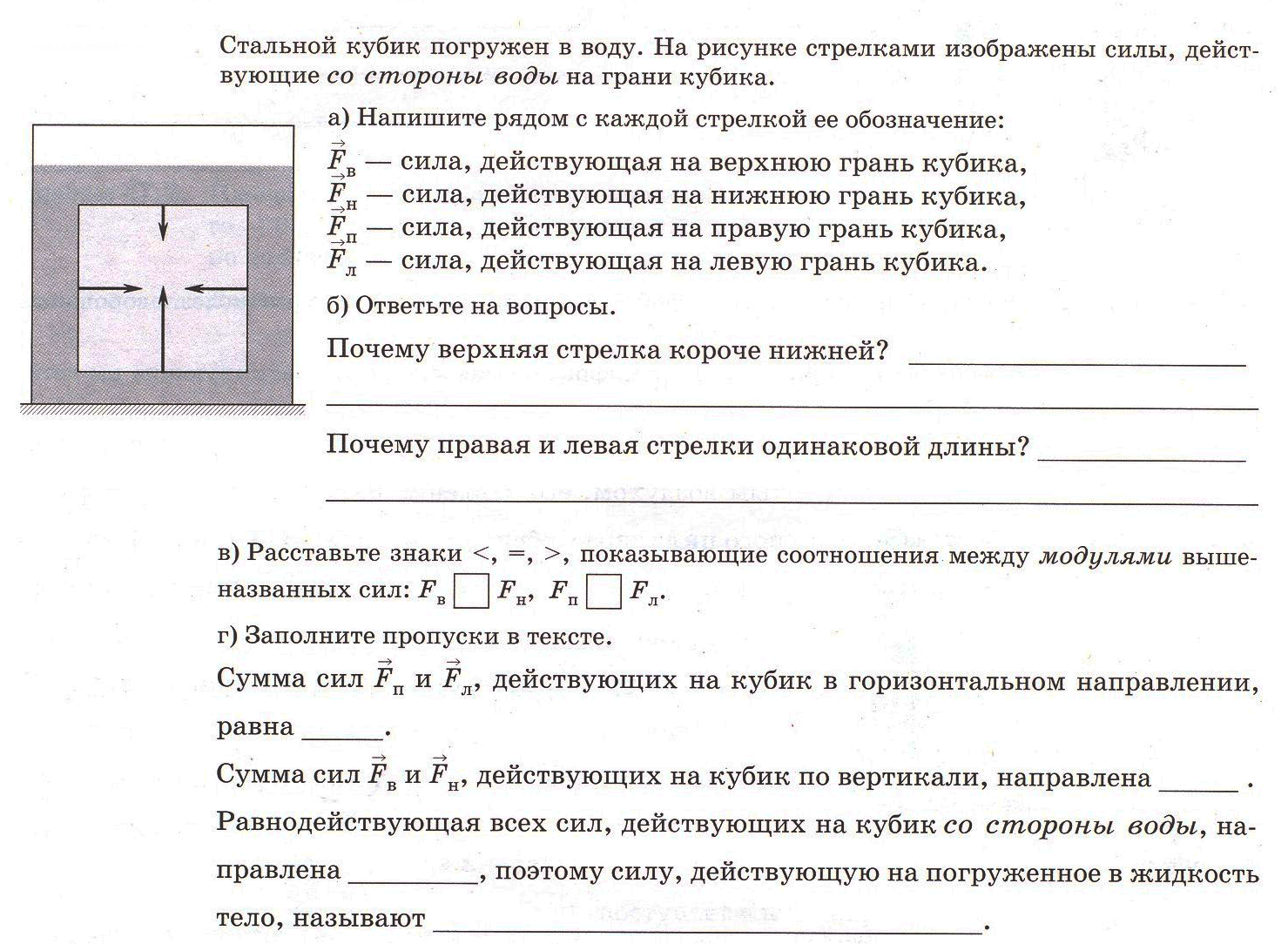 Задание 2.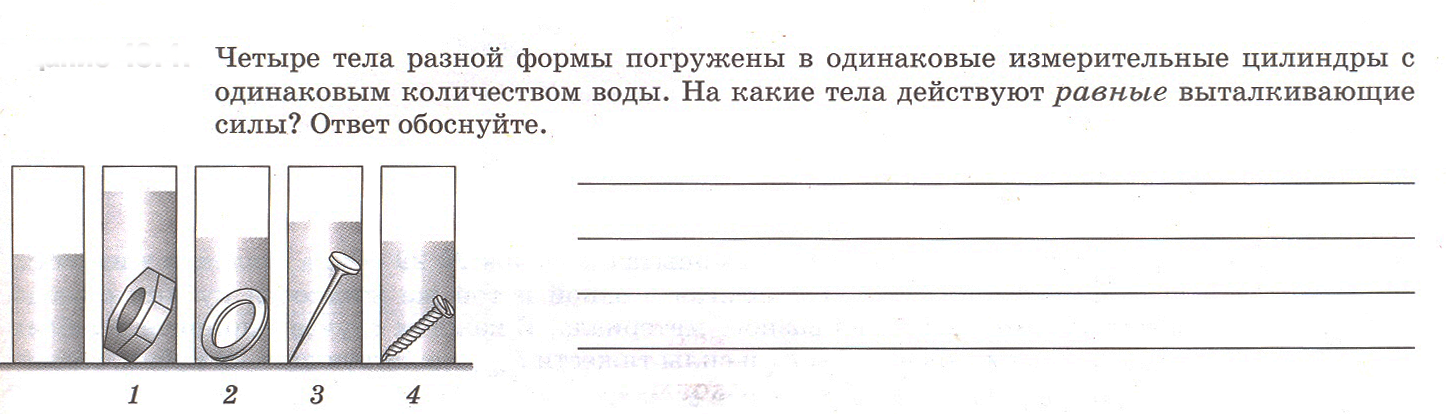 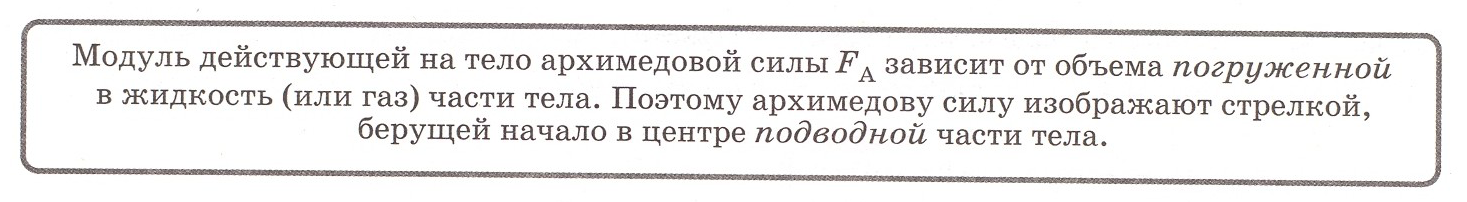 Задание 3.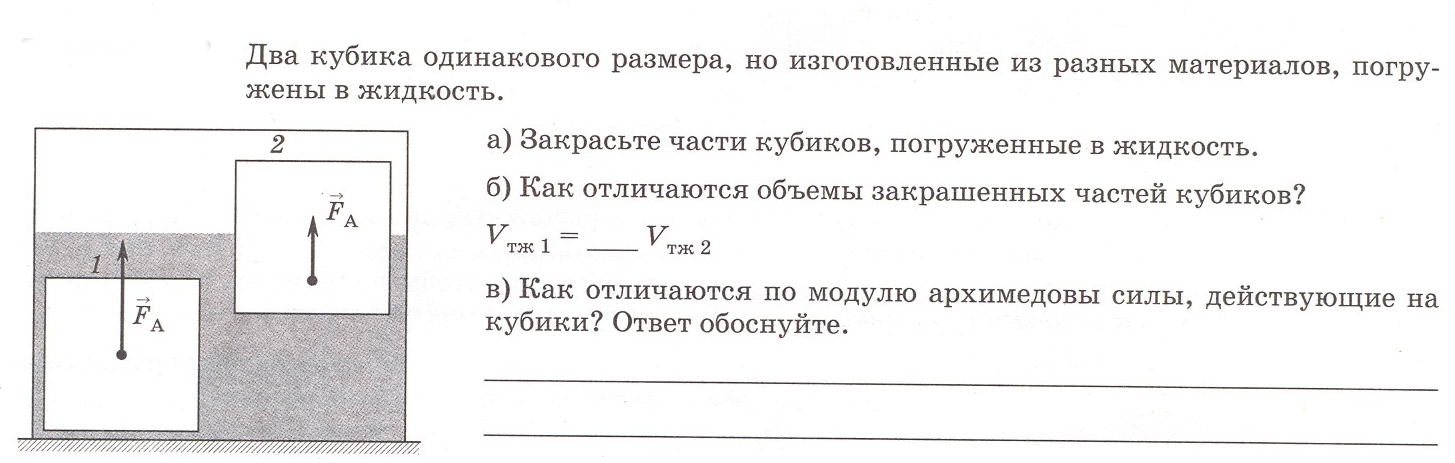 Задание 4.Решите на листе задачу № 628 из задачника Лукашик